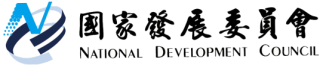 國家發展委員會 新聞稿發布日期：104年10月27日聯 絡 人：吳明蕙、徐志宏聯絡電話：2316-5851、5855104年9月份景氣概況104年9月，景氣對策信號連續第4個月呈現藍燈，綜合判斷分數維持上月14分，9項構成項目中，金融面指標的貨幣總計數M1B恢復成綠燈，逐漸好轉，但其餘項目仍為黃藍燈或藍燈，表現不盡理想；景氣領先、同時指標持續下跌，顯示國內經濟力道疲弱，景氣仍處於低緩狀態。展望未來，歐美年底採購旺季有助於出口改善，惟環球透視機構（Global Insight）預測第4季全球經濟成長率僅與第3季相當，加上電子產品庫存去化緩慢等因素，對出口之影響仍須留意。民間投資方面，半導體業者為維持製程領先，高階產能投資應能延續，但企業對未來景氣看法偏保守，難免影響投資力道。民間消費雖有零售通路週年慶、新車改款上市等因素激勵，但景氣復甦緩慢影響民眾消費信心，可能降低後續購買意願。整體而言，未來景氣雖潛存不確定因素，惟仍可望逐漸改善。景氣對策信號（詳圖1、圖2）104年9月景氣對策信號維持藍燈，綜合判斷分數為14分，與前月持平。9項構成項目中，貨幣總計數M1B由黃藍燈轉為綠燈，分數增加1分，機械及電機設備進口值則由綠燈轉為黃藍燈，分數減少1分；其餘構成項目燈號維持不變。各構成項目除製造業營業氣候測驗點之單位為點外，其餘均為與上年同月相比的變動率；除股價指數外均經季節調整。個別構成項目說明如下：貨幣總計數M1B變動率：由上月5.9%增為6.6%，燈號由黃藍燈轉呈綠燈。股價指數變動率：由上月-12.0%增為-11.1%，燈號續為黃藍燈。工業生產指數變動率：由上月下修值 -5.2%增為 -5.0%，燈號仍為藍燈。非農業部門就業人數變動率：由上月1.1%減為1.0%，燈號續呈黃藍燈。海關出口值變動率：由上月下修值 -9.5%增為 -6.6%，燈號維持藍燈。機械及電機設備進口值變動率：由上月下修值 4.0%減為 -5.6%，燈號由綠燈轉呈黃藍燈。製造業銷售量指數變動率：由上月-5.3%增為-4.7%，燈號仍為藍燈。批發、零售及餐飲業營業額變動率：由上月-2.8%減為 -4.2%，燈號維持藍燈。製造業營業氣候測驗點：由上月90.4點減為90.0點，燈號續為藍燈。景氣指標領先指標領先指標不含趨勢指數為97.07，較上月下跌0.52%，連續14個月下跌（詳表1、圖3）。7個構成項目經去除長期趨勢後，SEMI半導體接單出貨比、實質貨幣總計數M1B較上月上升，其餘5項：股價指數、製造業營業氣候測驗點、外銷訂單指數、核發建照面積，以及工業及服務業受僱員工淨進入率較上月下滑。同時指標同時指標不含趨勢指數為96.61，較上月下跌0.76%，連續11個月下跌（詳表2、圖4）。7個構成項目經去除長期趨勢後，均較上月下滑，分別為：電力（企業）總用電量、工業生產指數、製造業銷售量指數、批發、零售及餐飲業營業額、實質機械及電機設備進口值、非農業部門就業人數，以及實質海關出口值。落後指標	落後指標不含趨勢指數為101.00，較上月下跌0.06% （詳表3、圖5）。6個構成項目經去除長期趨勢後，2項較上月上升，分別為；製造業存貨率、全體貨幣機構放款與投資；其餘4項：失業率、工業及服務業經常性受僱員工人數、製造業單位產出勞動成本指數，以及金融業隔夜拆款利率則較上月下滑。下次發布日期為 104年11月27日（星期五）下午4時圖1  近1年景氣對策信號走勢圖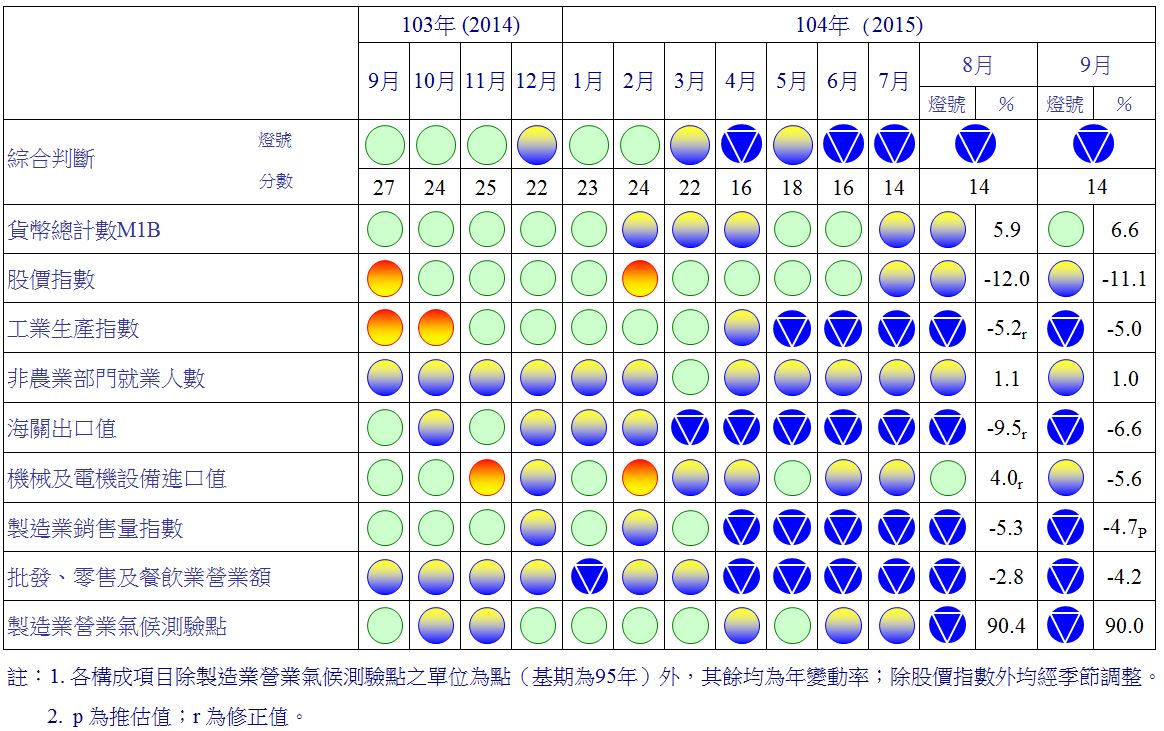 圖2  一年來景氣對策信號    表1  景氣領先指標                                                                                           指數註：1.本表構成項目指數為經季節調整、剔除長期趨勢，並平滑化與標準化後之數值。以下表同。2.淨進入率＝進入率—退出率。 3.核發建照面積僅包含住宿類（住宅）、商業類、辦公服務類、工業倉儲類4項建造執照統計資料。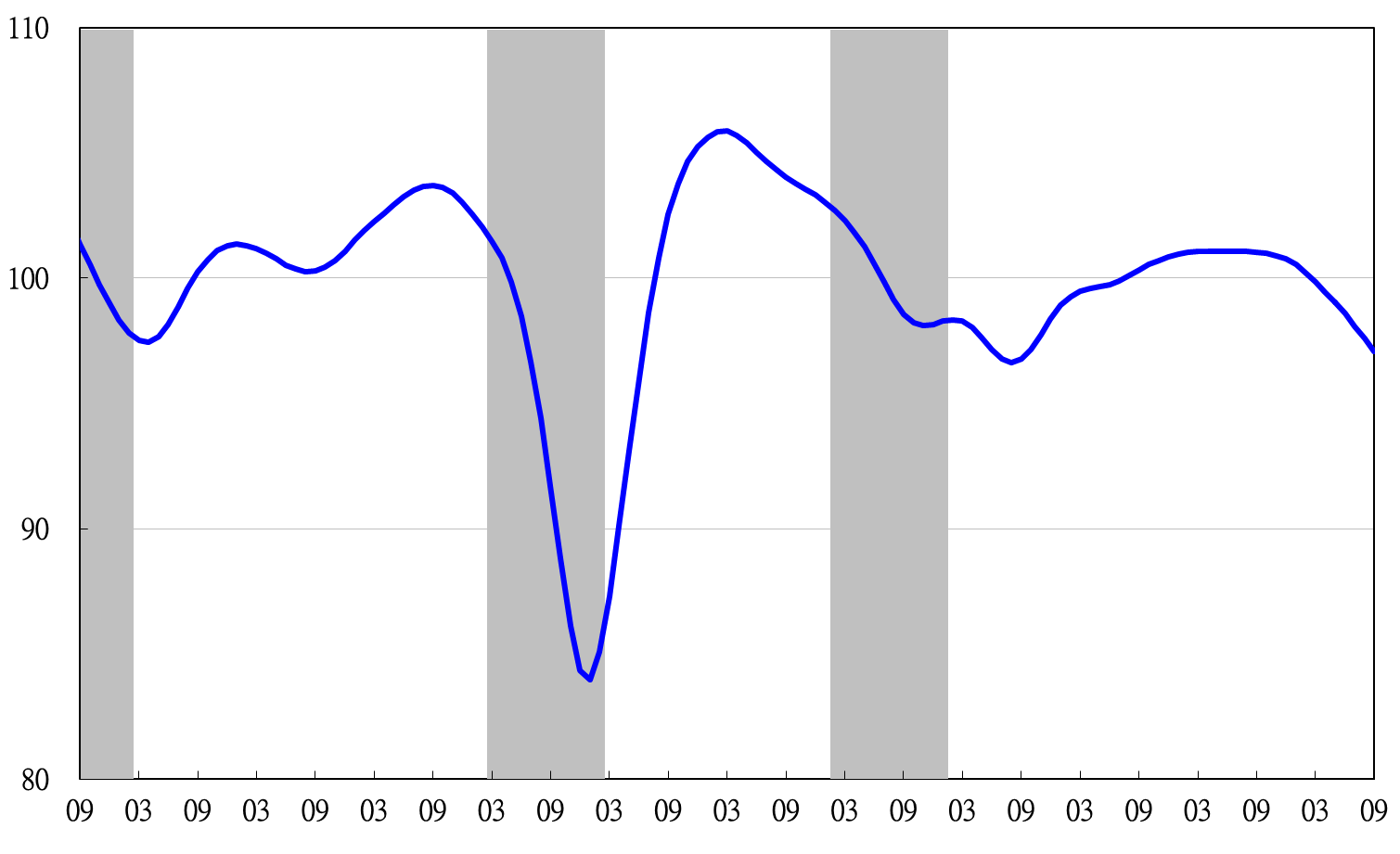 註：陰影區表景氣循環收縮期，以下圖同。圖3  領先指標不含趨勢指數走勢圖表2  景氣同時指標                                                                                           指數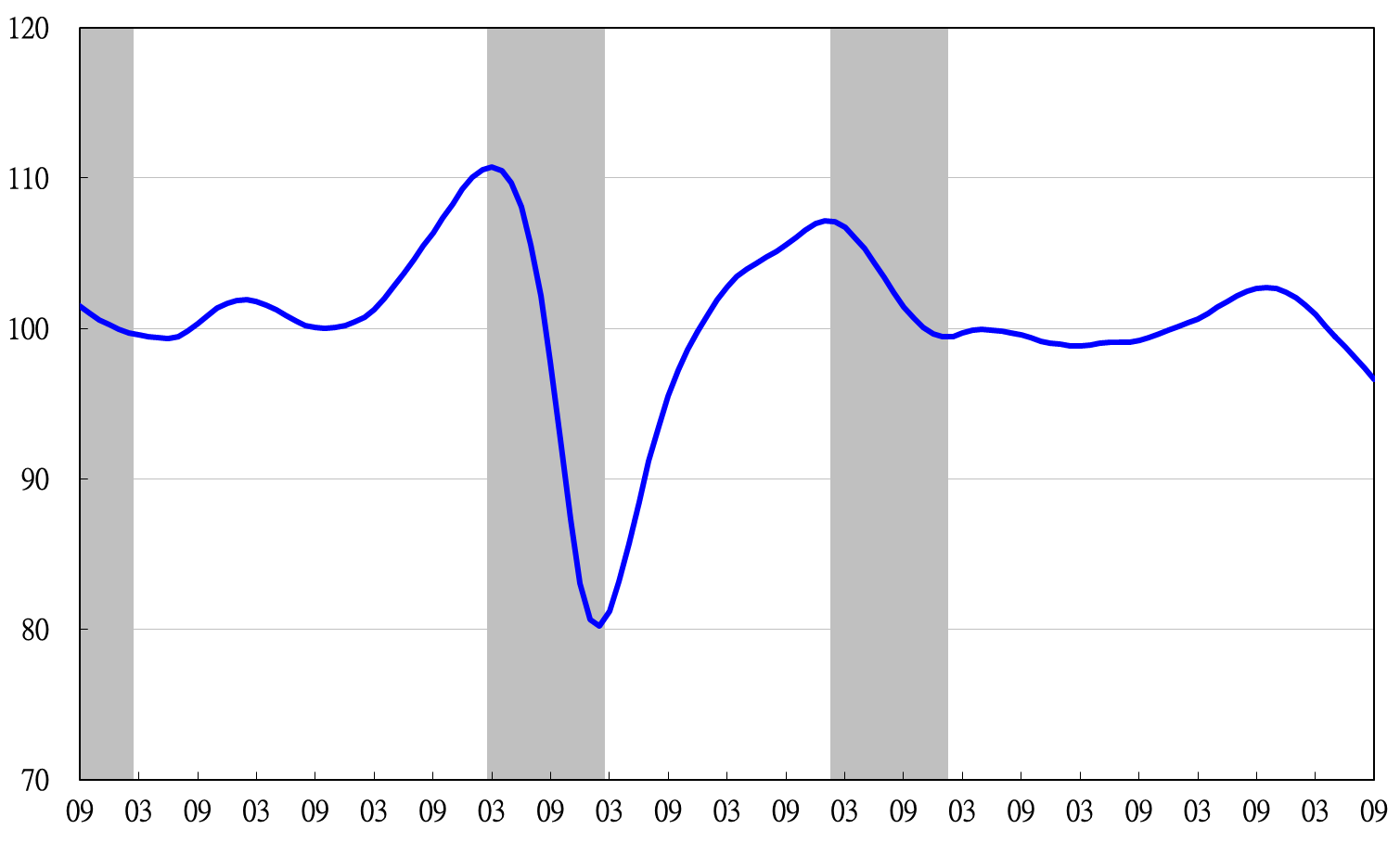 圖4  同時指標不含趨勢指數走勢圖表3  景氣落後指標                                                                                           指數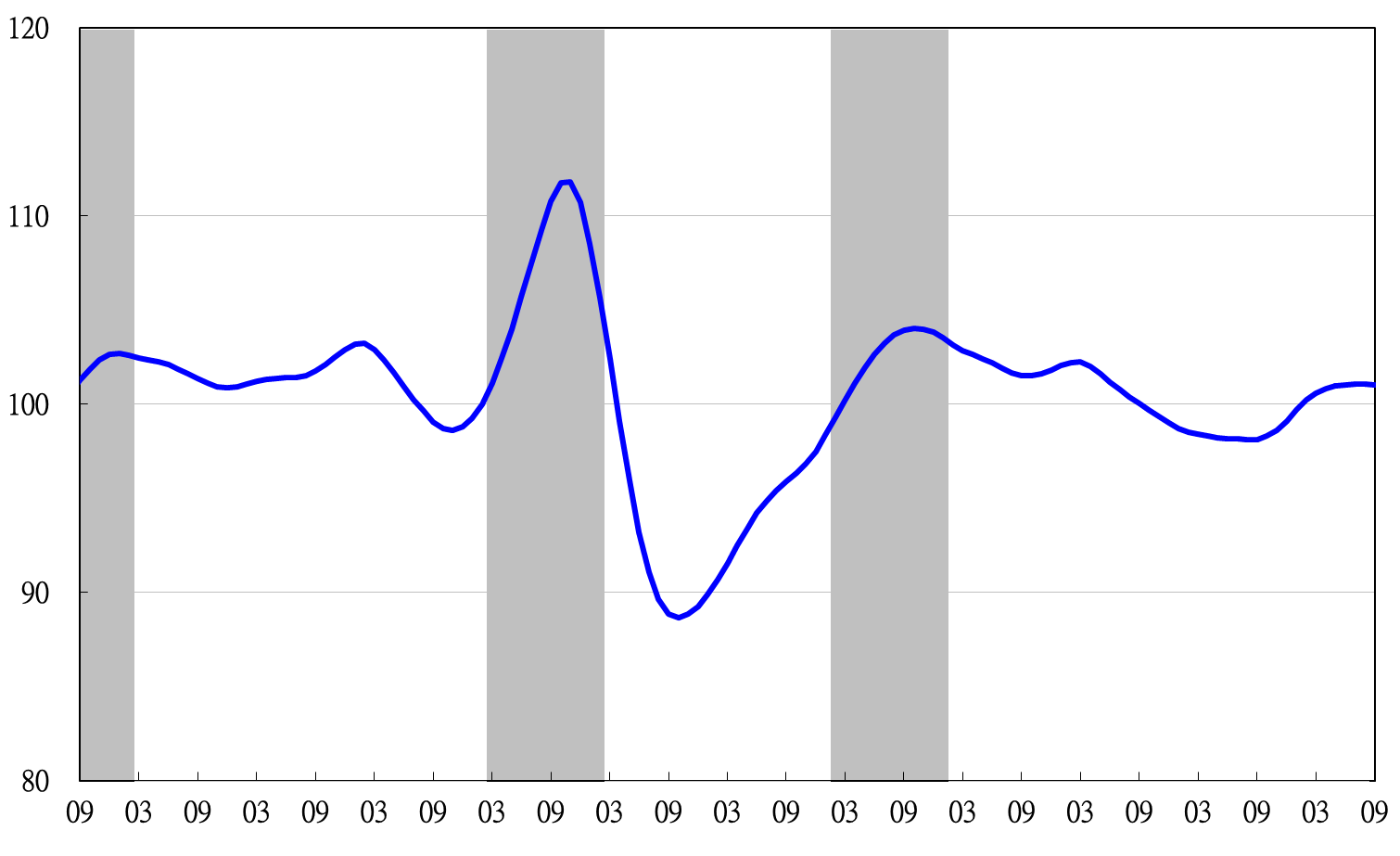 圖5  落後指標不含趨勢指數走勢圖項　　　　　目104年 (2015)104年 (2015)104年 (2015)104年 (2015)104年 (2015)104年 (2015)104年 (2015)項　　　　　目3月4月5月6月7月8月9月不含趨勢指數99.8499.4299.0298.5898.0897.5897.07　較上月變動 (%)-0.38-0.42-0.41-0.45-0.50-0.52-0.52構成項目1外銷訂單指數 100.44100.0599.6999.3999.1498.9398.72實質貨幣總計數M1B100.10100.11100.12100.12100.13100.13100.15股價指數100.37100.31100.1899.9699.6899.3699.03工業及服務業受僱員工淨進入率2100.0299.9699.9199.8499.7799.7199.64核發建照面積399.2699.2199.2999.3899.3799.3199.22SEMI半導體接單出貨比99.9599.9299.8999.8899.93100.01100.09製造業營業氣候測驗點99.9899.8399.6499.3899.1098.8198.53項　　　　　　　目104年 (2015)104年 (2015)104年 (2015)104年 (2015)104年 (2015)104年 (2015)104年 (2015)項　　　　　　　目3月4月5月6月7月8月9月不含趨勢指數100.92 100.21 99.48 98.77 98.07 97.35 96.61 　較上月變動 (%)-0.60 -0.70 -0.73 -0.72 -0.70 -0.74 -0.76 構成項目工業生產指數100.60 100.17 99.72 99.29 98.88 98.47 98.09 電力(企業)總用電量100.13 100.10 99.98 99.76 99.47 99.04 98.56 製造業銷售量指數100.29 99.99 99.67 99.37 99.08 98.83 98.60 批發、零售及餐飲業營業額100.04 99.74 99.44 99.19 98.95 98.74 98.54 非農業部門就業人數100.09 100.06 99.99 99.90 99.82 99.74 99.67 實質海關出口值99.92 99.68 99.47 99.30 99.20 99.13 99.08 實質機械及電機設備進口值100.01 99.83 99.72 99.67 99.61 99.51 99.35 項　　　　　　　目104年 (2015)104年 (2015)104年 (2015)104年 (2015)104年 (2015)104年 (2015)104年 (2015)104年 (2015)104年 (2015)項　　　　　　　目3月4月5月6月7月7月8月8月9月9月不含趨勢指數100.58 100.81 100.96 101.04 101.04 101.07 101.07 101.06 101.00 101.00 　較上月變動 (%)0.34 0.23 0.15 0.08 0.08 0.03 0.03 -0.01 -0.06 -0.06 構成項目0.00 0.00 0.00 0.00 0.00 0.00 0.00 0.00 0.00 0.00 失業率100.19 100.15 100.09 100.01 100.01 99.91 99.91 99.81 99.69 99.69 工業及服務業經常性受僱員工人數100.05 100.02 99.99 99.94 99.94 99.90 99.90 99.84 99.79 99.79 製造業單位產出勞動成本指數100.30 100.47 100.57 100.63 100.63 100.65 100.65 100.66 100.63 100.63 金融業隔夜拆款利率99.99 99.99 99.98 99.97 99.97 99.95 99.95 99.92 99.89 99.89 全體貨幣機構放款與投資99.87 99.83 99.79 99.77 99.77 99.77 99.77 99.81 99.85 99.85 製造業存貨率100.28 100.50 100.71 100.91 100.91 101.07 101.07 101.20 101.32 101.32 